Перелік циклових комісії Комісія №1 (загальноосвітніх дисциплін)Комісія № 3  Технологічних дисциплін1Скидан С.І. – голова циклової комісії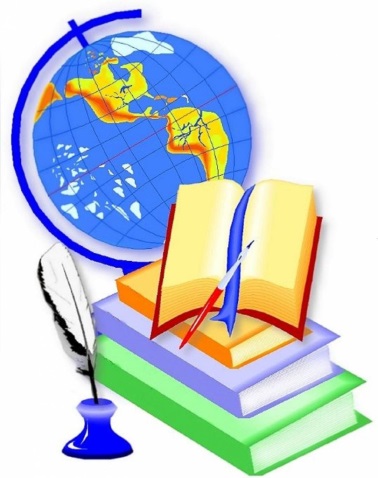 2Коваль Оксана Петрівна3Кулик Віктор Омелянович4Луцюк Леонід Прокопович5Масол Сергій Георгійович6Нікітіна Наталія Леонідівна7Нестеренко Денис Васильович8Олійник Валентина Миколаївна9Савченко Віра Григорівна10Скидан Микола Олексійович11Череда Тетяна Федорівна12Хоменко Олеся Михайлівна13Щербань Василь ВасильовичКомісія №2 (розрахунково-конструктивних дисциплін)Комісія №2 (розрахунково-конструктивних дисциплін)Комісія №2 (розрахунково-конструктивних дисциплін)1Чепурна В.Б. -голова циклової комісії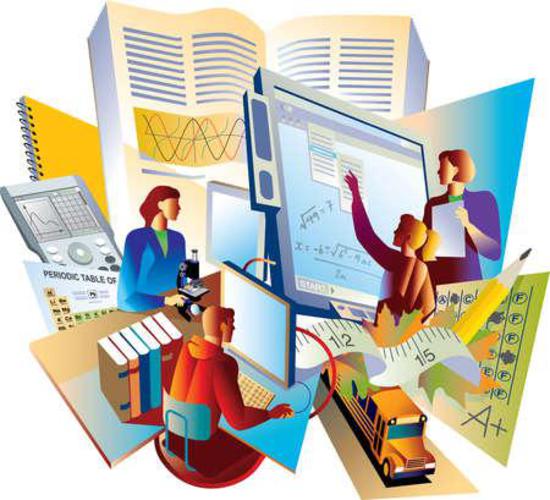 2Безуглий Яків Павлович3Іценко Валерій  Іванович4Іценко-Тищенко Лідія Іванівна5Коряк Роман Іванович6Косянчук Ірина Віталіївна7Поляк Оксана Петрівна 8Садова Ніна Сергіївна9Самодєлок Галина Іванівна10Симоненко Петро Кузьмович11Чепурний Володимир Іванович1Губар Л.С. – голова  циклової комісіїГубар Л.С. – голова  циклової комісії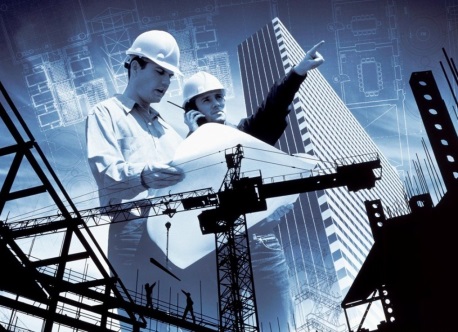 3Бардаченко Тетяна МиколаївнаБардаченко Тетяна Миколаївна4Газукін Микола ДмитровичГазукін Микола Дмитрович5Гончаров Микола СергіївнаГончаров Микола Сергіївна6Глибовець Наталія МиколаївнаГлибовець Наталія Миколаївна7Гончарова Наталія МиколаївнаГончарова Наталія Миколаївна8Семенченко Петро МиколайовичСеменченко Петро Миколайович9Ходарченко Ольга ГригорівнаХодарченко Ольга Григорівна10Хоменко Наталія ЮріївнаХоменко Наталія Юріївна11Циба Петро СергійовичЦиба Петро Сергійович12Чиж Лариса ЛеонідівнаЧиж Лариса ЛеонідівнаКомісія №4 будівельний дизайнКомісія №4 будівельний дизайнКомісія №4 будівельний дизайнКомісія №4 будівельний дизайн1Рябчун Я.І - голова циклової комісії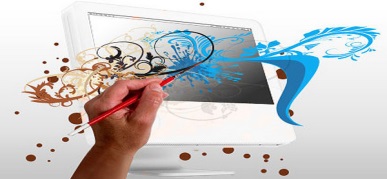 2Лепська Любов Анатоліївна 3Петровська Анна Олександрівна4Шуляк Лариса Григорівна5Шарикіна Наталія ВолодимирівнаКомісія №5   фізичного вихованняКомісія №5   фізичного вихованняКомісія №5   фізичного вихованняКомісія №5   фізичного виховання1Карпенко В.В.- голова  циклової комісії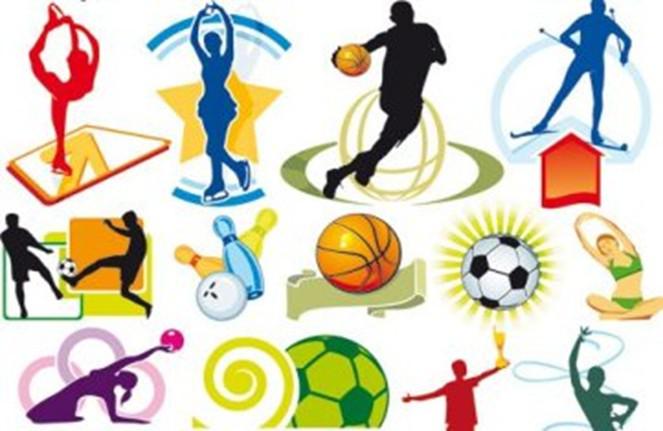 2Михед Микола Миколайович3Ситник Олександр Васильович4Скидан Василь Григорович